Association du personnel des HSMWeek-end détente à Granville et au Mont St-MichelSamedi 27 au lundi 29 mai 2020Tarif adhérent APIH : 210 €     Tarif non adhérent : 225 €Possibilité de régler en deux ou trois foisNom : …………………………………                    Prénom : ………………………………………Adhérent APIH                                            Non adhérent         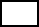 Tél. portable : ………/……../………/.……/…….Adresse : ………………………………………………………………………………………………………………………………………………………………………………………………………………………………………..Participants : Nom : ……………………………………….           Prénom : ……………………………………Nom : ……………………………………….           Prénom : ……………………………………Nom : ……………………………………….           Prénom : ……………………………………Nom : ……………………………………….           Prénom : ……………………………………Chèque à l’ordre de « APIH »         Règlement total : …………… euros   Chèque N°………………………………………..    Montant : ………………………………..Chèque N°………………………………………..    Montant : ………………………………..Chèque N°………………………………………..    Montant : ………………………………..Date : …… / …… / 2022         Signature :                                           Visa APIH : 